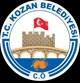  5393 Sayılı Belediye Kanununun 20. maddesi uyarınca 2 Temmuz Cuma günü 14.00’de yapılacak olan 2021 Temmuz Ayı Meclis Toplantısı Belediye Meclis Toplantı salonunda yapılacağından, aşağıda yazılı bulunan gündem maddelerinin görüşülüp karara bağlanması için belirlenen gün ve saatte Belediye Meclis Salonuna teşriflerinizi rica ederim.Gündem:
        1- Mülkiyeti Kozan Belediyesi adına kayıtlı olan İlçemiz  Orçan Mahallesi Horzum Mevkinde bulunan 101 Ada 187 nolu 219.00 m² yüz ölçümlü Arsa vasıflı taşınmazın  2886 DİK nun 45.Maddesine göre satışının yapılması ile ilgili komisyon raporunun görüşülmesi        2-Mülkiyeti Kozan Belediyesi adına kayıtlı olan İlçemiz  Eskimantaş Mahallesinde bulunan 129 Ada 38 nolu 4279.21 m² yüzölçümlü Arsa vasıflı taşınmazın  2886 DİK nun 45.Maddesine göre satışının yapılması ile ilgili komisyon raporunun görüşülmesi        3-  İlçemiz Minnetli Mahallesinde seçilen bilirkişilerden Aytekin ÇELİK'in bilirkişilik şartlarına haiz olmadığı anlaşıldığından Aytekin ÇELİK isimli vatandaşın yerine, İlçemiz Minnetli Mahallesi için 1 (bir) adet bilirkişinin Belediye Meclisi tarafından seçilmesi ile ilgili komisyon raporunun görüşülmesi            4- İdaremizin araç ve iş makinelerinin yetersizliği sebebiyle Araç ve İş Makinesi alınması gerekmektedir. Bu sebeple 1 adet Greyder,(Yaklaşık maliyeti 3.000.000 TL.) 500 adet Çöp Konteyneri (Yaklaşık maliyeti 750.000 TL.) 3 adet Hidrolik Sıkıştırmalı Çöp Aracı (Yaklaşık maliyeti 2.000.000 TL) olmak üzere maliyet toplamı 5.750.000 TL.'dir. Araç ve iş makinelerinin alımı ile ilgili Belediye Başkanı Kazım ÖZGAN'a yetki verilmesine ait teklif.         5-Kozan Belediyesi adına kayıtlı olan İlçemiz  Mahmutlu (Tavşantepe) Mahallesinde bulunan 453 Ada 35 nolu 506.00 m² yüzölçümlü Arsa vasıflı taşınmazın  2886 DİK nun 45.Maddesine göre satışına ait teklif.    
         6- Toroslar Elektrik Dağıtım A.Ş.’ nin talebi doğrultusunda; İlçemiz Mahmutlu Mahallesi 455 Ada 2 Parsel Numaralı taşınmaz içerisinde 40 m²’lik Trafo Alanı oluşturulmasına yönelik hazırlatılan 1/1000 Ölçekli Uygulama İmar Planı Değişikliğine ait teklif.
T.C.
KOZAN BELEDİYE BAŞKANLIĞI
Yazı İşleri MüdürlüğüSayı    :Z-73346871-000-504025.06.2021Konu  :Meclis GündemiMustafa Soner UZUN
Belediye Başkan Vekili